                  КАРАР                                                                         ПОСТАНОВЛЕНИЕОб отмене постановления Администрации сельского поселения Кадыровский сельсовет муниципального района Илишевский район Республики Башкортостан от 05 июня 2017 года № 9 «Об утверждении порядка формирования, утверждения и ведения планов закупок товаров, работ, услуг для обеспечения муниципальных нужд сельского поселения Кадыровский сельсовет муниципального района Илишевский район Республики Башкортостан В целях проведения нормативно правовых актов администрации сельского поселения Кадыровский сельсовет муниципального района Илишевский район Республики Башкортостан в соответствие с действующим законодательством Администрация Кадыровский сельсовет  ПОСТАНОВЛЯЕТ:1.Отменить постановление администрации сельского поселения Кадыровский сельсовет муниципального района Илишевский район Республики Башкортостан от 05.06.2017 года №9  «Об утверждении порядка формирования, утверждения и ведения планов закупок товаров, работ, услуг для обеспечения муниципальных нужд сельского поселения Кадыровский сельсовет муниципального района Илишевский район Республики Башкортостан2. Обнародовать настоящее постановление в здании администрации сельского поселения Кадыровский сельсовет муниципального района Илишевский район Республики Башкортостан и на официальном сайте в сети Интернет.     3.Контроль за исполнением настоящего постановления оставляю за собой           Глава СП Кадыровский сельсовет:	                 Р.Ф.БасыровБашортостан   РеспубликаҺымуниципаль районилеш районыКаЗЫР ауыл советыауыл билӘмӘҺе  ХАКИМИЯТЕ Башортостан   РеспубликаҺымуниципаль районилеш районыКаЗЫР ауыл советыауыл билӘмӘҺе  ХАКИМИЯТЕ Башортостан   РеспубликаҺымуниципаль районилеш районыКаЗЫР ауыл советыауыл билӘмӘҺе  ХАКИМИЯТЕ Башортостан   РеспубликаҺымуниципаль районилеш районыКаЗЫР ауыл советыауыл билӘмӘҺе  ХАКИМИЯТЕ Башортостан   РеспубликаҺымуниципаль районилеш районыКаЗЫР ауыл советыауыл билӘмӘҺе  ХАКИМИЯТЕ Башортостан   РеспубликаҺымуниципаль районилеш районыКаЗЫР ауыл советыауыл билӘмӘҺе  ХАКИМИЯТЕ Башортостан   РеспубликаҺымуниципаль районилеш районыКаЗЫР ауыл советыауыл билӘмӘҺе  ХАКИМИЯТЕ 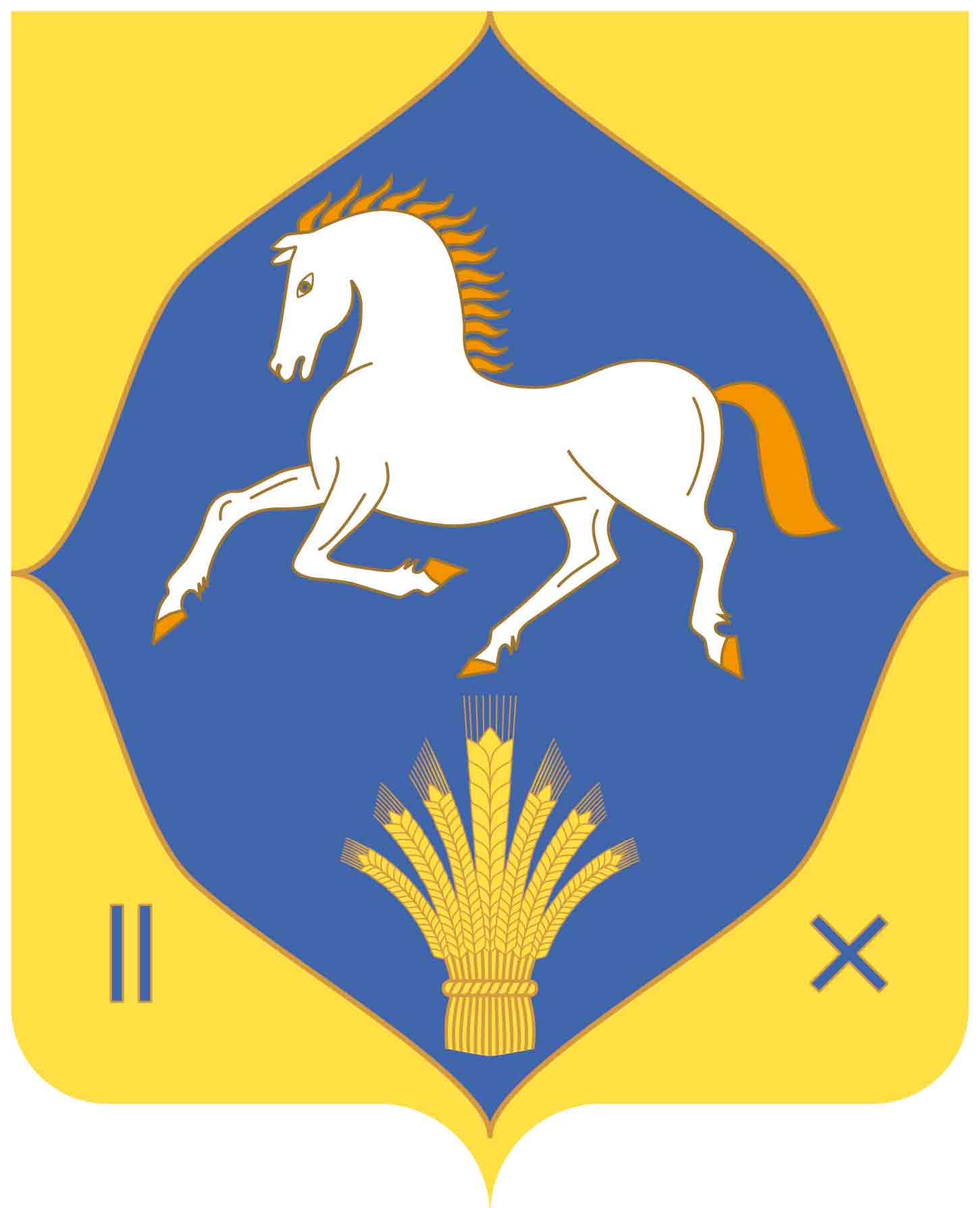 республика башкортостанмуниципальный районилишевский район АДМИНИСТРАЦИЯ сельского поселенияКаДЫРОВСкий сельсоветреспублика башкортостанмуниципальный районилишевский район АДМИНИСТРАЦИЯ сельского поселенияКаДЫРОВСкий сельсоветреспублика башкортостанмуниципальный районилишевский район АДМИНИСТРАЦИЯ сельского поселенияКаДЫРОВСкий сельсоветреспублика башкортостанмуниципальный районилишевский район АДМИНИСТРАЦИЯ сельского поселенияКаДЫРОВСкий сельсоветреспублика башкортостанмуниципальный районилишевский район АДМИНИСТРАЦИЯ сельского поселенияКаДЫРОВСкий сельсоветреспублика башкортостанмуниципальный районилишевский район АДМИНИСТРАЦИЯ сельского поселенияКаДЫРОВСкий сельсоветреспублика башкортостанмуниципальный районилишевский район АДМИНИСТРАЦИЯ сельского поселенияКаДЫРОВСкий сельсовет452267, Казыр ауылыҮзәк  урам, 34Тел. (34762) 36-3-45452267, Казыр ауылыҮзәк  урам, 34Тел. (34762) 36-3-45452267, Казыр ауылыҮзәк  урам, 34Тел. (34762) 36-3-45452267, Казыр ауылыҮзәк  урам, 34Тел. (34762) 36-3-45452267, Казыр ауылыҮзәк  урам, 34Тел. (34762) 36-3-45452267, Казыр ауылыҮзәк  урам, 34Тел. (34762) 36-3-45452267, Казыр ауылыҮзәк  урам, 34Тел. (34762) 36-3-45452267, с.Кадыровоул. Центральная, 34Тел. (34762) 36-3-45452267, с.Кадыровоул. Центральная, 34Тел. (34762) 36-3-45452267, с.Кадыровоул. Центральная, 34Тел. (34762) 36-3-45452267, с.Кадыровоул. Центральная, 34Тел. (34762) 36-3-45452267, с.Кадыровоул. Центральная, 34Тел. (34762) 36-3-45452267, с.Кадыровоул. Центральная, 34Тел. (34762) 36-3-45452267, с.Кадыровоул. Центральная, 34Тел. (34762) 36-3-45452267, с.Кадыровоул. Центральная, 34Тел. (34762) 36-3-45452267, с.Кадыровоул. Центральная, 34Тел. (34762) 36-3-45«080808»декабрь2020 й.№№№35«08»декабря2020 г.